[ALL INDIA TENNIS ASSOCIATION]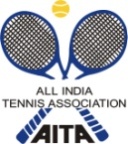 RULES / REGULATIONSNAME OF THE TOURNAMENTCosMos SPORTS MANAGEMENT - AITA OPEN TENNIS TOURNAMENT TALENT SERIES (7 Days) U-16 NAME OF THE STATE ASSOCIATIONDELHI LAWN TENNIS ASSOCIATIONHONY. SECRETARY OF ASSOCIATIONMR V K BATRAADDRESS OF ASSOCIATIONDELHI LAWN TENNIS ASSOCIATIONDLTA COMPLEX, R K KHANNA TENNIS STADIUM,No.1 AFRICA AVENUE, NEW DELHI-110 029TOURNAMENT WEEK25TH MAY 2015THE ENTRY IS TO BE SENT BY EMAIL ONLY THE ENTRY IS TO BE SENT BY EMAIL ONLY JEETENDER KUMAR(EVENT MANAGED BY CosMos SPORTS MANAGEMENT)+91 9871714121cosmossportsmanagement@gmail.comJEETENDER KUMAR(EVENT MANAGED BY CosMos SPORTS MANAGEMENT)+91 9871714121cosmossportsmanagement@gmail.comADDRESSADDRESSRAMJAS SPORTS AND MOUNTANEERING INSTITUTE, 36/17, WEST PATEL NAGAR, DELHI-8RAMJAS SPORTS AND MOUNTANEERING INSTITUTE, 36/17, WEST PATEL NAGAR, DELHI-8TOURNAMENT DIRECTORTOURNAMENT DIRECTORJEETENDER KUMAR(EVENT MANAGED BY CosMos SPORTS MANAGEMENT)JEETENDER KUMAR(EVENT MANAGED BY CosMos SPORTS MANAGEMENT)TELEPHONE+91 88827927279871714121FAXEMAILcosmossportsmanagement@gmail.comCATEGORY ()N(      )NS(      )SS(      )CS(      )TS( )AGE GROUPS ()U-10(   )U-14( )U-16( )U-18(  )Boy’s(    )Girl’s(    )SIGN-INSIGN-INQUALIFYING U-1622/05/201512-2 pmOPEN DRAWOPEN DRAWMAIN DRAWU-1624/05/201512-2 pm3232MAIN DRAW SIZEMAIN DRAW SIZESingles3232Doubles1616QUALIFYING DRAW SIZEQUALIFYING DRAW SIZESinglesOpenOpenDoublesNANADATES FOR SINGLESDATES FOR SINGLESQUALIFYING U-16On23/05/15 -  24/05/15MAIN DRAW U-1625/05/2015ONWARDSMAIN DRAW U-1625/05/2015ONWARDSENTRY DEADLINE04/05/201504/05/201504/05/2015WITHDRAWAL DEADLINEWITHDRAWAL DEADLINEWITHDRAWAL DEADLINE18/05/201518/05/2015NAME OF THE VENUENAME OF THE VENUERAMJAS SPORTS AND MOUNTANEERING INSTITUTE, 36/17, WEST PATEL NAGAR, DELHI-8RAMJAS SPORTS AND MOUNTANEERING INSTITUTE, 36/17, WEST PATEL NAGAR, DELHI-8RAMJAS SPORTS AND MOUNTANEERING INSTITUTE, 36/17, WEST PATEL NAGAR, DELHI-8TOURNAMENT REFEREETOURNAMENT REFEREE Mr. JEETENDER KUMAR Mr. JEETENDER KUMAR Mr. JEETENDER KUMARTELEPHONE+91 9871714121+91 9871714121FAXEMAILcosmossportsmanagement@gmail.comcosmossportsmanagement@gmail.comCOURT SURFACECLAYCLAYBALLSAITA Approved AITA Approved NO. OF COURTS0303FLOODLITYESYESENTRY
No entry will be accepted through telephone.
AGE ELIGIBILITY
Players born:As per AITA/ITF normsU-16 NOT BEFORE 01 JAN 1999  
ENTRY FEEAITA Registration CardIt is mandatory for the player to carry ORIGINAL REGISTRATION CARD for the sign-in. In case the player registration is in process with AITA,  In that case player has to carry Original receipt or copy of mail from AITA confirming that  player registration is in process.